  August/september  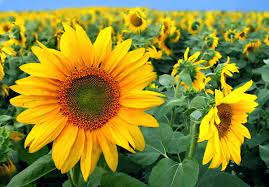 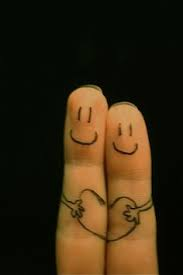 Hilsen Hege, Anne Silje, Heidi og Svein OveAugust:Nå har vi allerede gått inn i nytt barnehageår, med åtte nye barn på avdelingen. August måned er alltid en spennende måned både for barn, foresatte og ansatte😊 Fra avdelingens side er vi helt imponert over hvor fint det har gått med nye barn på avdelingen, hvor godt de er blitt tatt imot av andre barn og hvor lett de har funnet sin plass i gruppen.Fokus: I august har vi hatt fokus på relasjonsbygging, vennskap og fellesskap. Dette er noe vi arbeider kontinuerlig med, men har komme tydelig frem i samlinger, bøker og eventyr/fortellinger.Vi har blant annet snakket om hva som gjør oss glade og hva vi kan gjøre for andre. Laget eventyr om vennskap og fått besøk av ugla, som også har fortalt vennskapshistorie. Vi ser at eventyr/fortellinger med konkreter er med og styrker ...forteller evnenRammeplanen sier: “Barnehagen skal aktivt legge til rette for utvikling av vennskap og sosialt fellesskap”.September:Vi fortsetter med temaet “en god start”.Når barna har funnet sin plass, lekevenner og trygge voksne, skal vi ha fokus på følelser og setter hvert barn i fokus.Når vi arbeider med følelser, skal vi ta opp tema som:Hva gjør meg glad, lei, sint og redd.Hva kan andre gjøre for at du blir glad?Kan vi gjøre andre glad?Vi skal ha fokus på vennskapsbøker, eventyr (bukkende bruse og prinsessetrollet)/fortellinger og sanger (alle killebukkene sprang).For å sette hvert barn i fokus, skal vi bruke “mitt hus”. Her skal barna få muligheten til å fortelle om seg selv og familien. Disse to temaene kommer vi til å flette godt inn i hverandre😊 Dette blir en gøy måned😊 Rammeplanen sier: “støtte barna i å ta andres perspektiv, se en sak fra flere synsvinkler og reflektere over egne og andres følelser, opplevelser og meninger”Avdelingen:Frokost er kl 08.00 til 08.30. Under frokost ønsker vi at dere kommer inn på avdelingen med barna, grunnet mindre forstyrrelser under måltidet. Har dere behov for at vi kommer ut i garderoben så er det bare å gi en lyd😊 Nå er vi akkurat i prosess hvor vi flytter bilkrok og lager dinosaur/dyrekrok og oppgraderer litt i de gamle krokene. Dette blir gjort gjennom barns medvirkning, ved å observere/lytte og spør om barnegruppens interesse. Her har vi fått mange fine ideer😊 Vi er opptatt av at alle barn skal ha noe å leke med som er av interesse og minske svirring på avdelingen.Det er nå satt opp gruppedager på:Tirsdager: Deler inn i 2 og 3 grupper.Torsdager: Deler inn i 3 grupper.Fredager: Deler inn i 2 grupper (språkdag)NB: fast turdag onsdager😊  Praktisk info:NB: Vi minner på om at alle matpakker skal IKKE inneholde nøtter. Grunnet nøtteallergi.Vi er nå i en årstid som kan være vanskelig med bekledning. Hvor temperaturene kan variere stort. Derfor er det viktig at det er godt med ekstra tøy i boksen😊 Telefonliste til foresatte er nå hengt opp på døra inn til fingarderoben. Denne kan være kjekk å skrive seg opp på ved for eksempel bursdager, besøk osv.Minner på at vi ønsker “mitt hus” tilbake i Begynnelsen av september😊 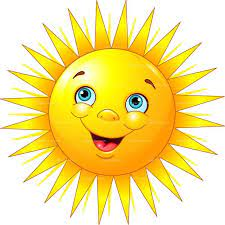 Skolegruppen:Skolegruppen starter opp torsdag 24 august. I august måned skal vi ha fokus på vennskap og fellesskap😊 I skoleklubben har vi snakket om forventninger og regler, vi har også laget vårt eget speilbilde og øvd på å skrive navnet. Vi har også gått på tur i nærmiljøet, hvor vi har spilt bilde-bingo.Rammeplanen sier: “Sosial kompetanse er en forutsetning for å fungere godt sammen med andre og omfatter ferdigheter, kunnskaper og holdninger som utvikles gjennom sosialt samspill”.Viktige datoer:Foreldremøte 20.09Fau inviterer til “velkommen tilbake-samling" 12.09 (se info på magnet-tavle)Bursdager:21.09 markerer vi bursdagen til Lucas. Hipp hipp hurra😊27.09 markerer vi bursdagen til Josef. Hipp hipp hurra😊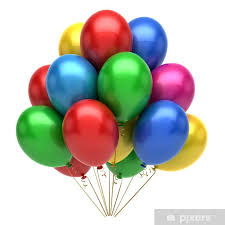 